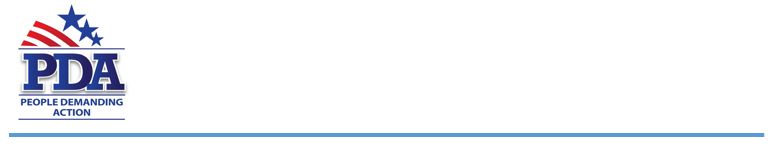 September xx, 2017The Honorable [Representative First Name] [Representative Last Name]Address
City, State Zip CodeDear Representative [Representative Last Name],The power and devastation of Hurricanes Harvey and Irma are unprecedented — but not unpredictable.  On the contrary, these emergencies and the suffering that they have wrought are entirely predictable.   Climate change is here.  It is happening now, and the hurricanes, flooding, record breaking heat drought and famine throughout the globe compel us to action.   It is time to shift the conversation in our country to accurately reflect the scale of the threat of climate change and the scale of the required response. Unprecedented times require unprecedented leadership in Congress.  Rep. Tulsi Gabbard recently introduced H.R. 3671, the “Off Fossil Fuels for a Better Future Act”. The “OFF Act” aims for a transition to 100% renewable energy by 2035 – but what is central is that it recognizes that we must mobilize immediately, and calls for 80% of the 100% goal to be reached by 2027. Yes - within a decade. Additionally, the “OFF Act” would, end fossil fuel subsidies, place an immediate moratorium on new fossil fuel projects and ban the export of oil and gas.  The “OFF Act” also calls for a just transition for those most impacted, including communities of color and low-income populations on the front lines of climate and pollution emergencies.  The legislation has already gained the support of over 300 partner organizations, and the co-sponsorships of Rep. Barbara Lee, Rep. Keith Ellison, Rep. Ted Lieu, Rep. Jamie Raskin, Rep. Nanette Barragán and Rep. Jan Schakowsky.We ask you to add your voice – and to become a co–sponsor of H.R. 3671, the “Off Fossil Fuels for a Better Future Act”. Respectfully,Your Name
Your Chapter